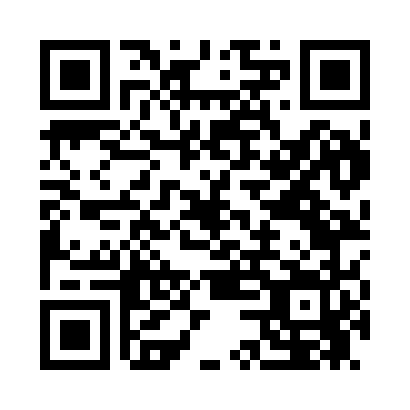 Prayer times for Holy Cross, Iowa, USAMon 1 Jul 2024 - Wed 31 Jul 2024High Latitude Method: Angle Based RulePrayer Calculation Method: Islamic Society of North AmericaAsar Calculation Method: ShafiPrayer times provided by https://www.salahtimes.comDateDayFajrSunriseDhuhrAsrMaghribIsha1Mon3:465:311:095:138:4610:312Tue3:475:321:095:138:4610:313Wed3:485:331:095:138:4610:304Thu3:495:331:095:138:4610:305Fri3:505:341:105:138:4510:296Sat3:515:341:105:138:4510:297Sun3:525:351:105:138:4510:288Mon3:535:361:105:138:4410:279Tue3:545:371:105:138:4410:2610Wed3:555:371:105:138:4310:2511Thu3:565:381:115:138:4310:2512Fri3:575:391:115:138:4210:2413Sat3:585:401:115:138:4210:2314Sun3:595:401:115:138:4110:2215Mon4:015:411:115:138:4010:2116Tue4:025:421:115:138:4010:1917Wed4:035:431:115:138:3910:1818Thu4:055:441:115:128:3810:1719Fri4:065:451:115:128:3710:1620Sat4:075:461:115:128:3710:1521Sun4:095:471:115:128:3610:1322Mon4:105:481:115:128:3510:1223Tue4:115:491:115:118:3410:1124Wed4:135:491:115:118:3310:0925Thu4:145:501:115:118:3210:0826Fri4:165:511:115:118:3110:0627Sat4:175:521:115:108:3010:0528Sun4:195:531:115:108:2910:0329Mon4:205:541:115:108:2810:0230Tue4:225:551:115:098:2710:0031Wed4:235:561:115:098:269:59